COMUNICATO STAMPA
La nuova serie di video della Lega contro il reumatismo aiuta a comprendere il doloreSette brevi video sui diari, l'origine del dolore fino alla farmacologia.Zurigo, 2 febbraio 2023La nuova serie di video «Comprendere il dolore» della Lega svizzera contro il reumatismo aiuta le persone affette da reumatismo e i loro familiari ad affrontare il dolore. I video esplicativi saranno pubblicati in sette episodi tra febbraio e giugno 2023 su tutti i canali online della Lega svizzera contro il reumatismo. I video, della durata di due minuti, si concentrano su domande quali: «Dove ha origine il dolore?», «Come parlare del dolore?» o «Quali medicamenti aiutano in caso di dolori reumatici?»La serie di video «Comprendere il dolore» della Lega svizzera contro il reumatismo fornisce risposte brevi e, soprattutto, facilmente comprensibili alle domande che accompagnano ogni giorno le persone colpite dal reumatismo. «I dolori hanno origine nel cervello», «I dolori cronici sono reali e non immaginari» o «Parlare del dolore aiuta a comprenderlo meglio» sono solo alcuni dei messaggi che i video trasmettono alle persone colpite. I video, consultabili separatamente, formano una serie che combina teoria e pratica: conoscenze di base della moderna ricerca sul dolore e consigli pratici su come affrontare i dolori in modo autonomo ed efficace. Comprendere il doloreI primi due video riguardano l’origine del dolore nell’organismo e la differenza tra dolore acuto e cronico. I due episodi sono pensati per promuovere la comprensione del dolore prima di passare ai consigli pratici nei video più avanzati. Perché, se capito, il dolore fa meno paura. La serie di video dà anche un volto al dolore e aiuta le persone colpite dal reumatismo e le loro famiglie a esprimere meglio il dolore. La serie in tedesco, francese e italiano comprende sette video di due minuti ciascuno. La Lega svizzera contro il reumatismo li pubblicherà gradualmente tra febbraio e giugno 2023 sui suoi canali online.ProduzionePer la realizzazione cinematografica della serie video è stato possibile ingaggiare Nicolas d'Aujourd'hui di nix-productions. Tutti i video sono doppiati dall’attore e speaker svizzero Roberto Bargellini.Serie di video
Dove nasce il dolore?Cos'è il dolore cronico? 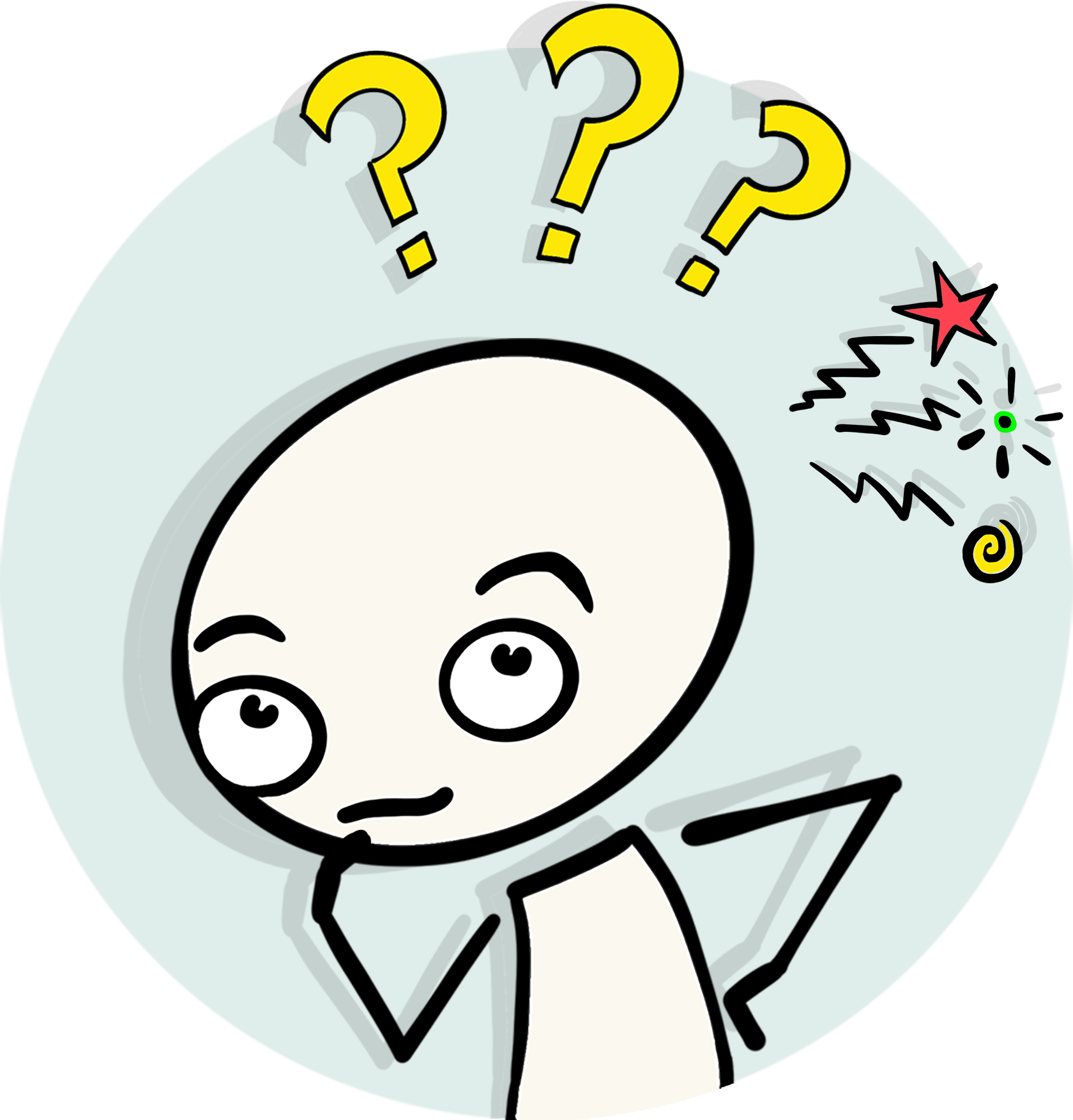 Legenda foto: La serie esplicativa della Lega svizzera contro il reumatismo ha lo scopo di promuovere la comprensione e la gestione del dolore. Fonte: LSRAltre informazioni 
Monika Siber, Responsabile comunicazione, tel. 044 487 40 60, m.siber@rheumaliga.ch   Lega svizzera contro il reumatismo
La Lega svizzera contro il reumatismo è un’organizzazione mantello che include 17 leghe contro il reumatismo cantonali e regionali nonché sei organizzazioni nazionali dei pazienti. Il suo impegno è dedicato alle persone colpite e si rivolge a interessati, medici e health professional con informazioni, consulenza, corsi, formazione continua e ausili per la vita quotidiana. La Lega svizzera contro il reumatismo è stata fondata nel 1958 e si fregia del marchio di qualità ZEWO per organizzazioni di pubblica utilità. 